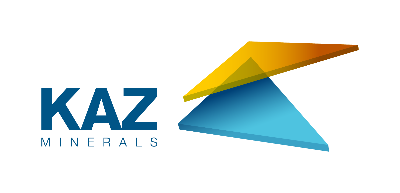 APPROVED BYDevelopment Director, Procurement Department KAL/KBL KAZ Minerals Management LLCJ. Christopher Brodie ___ __________ 20___USER GUIDE EDITING SUPPLIER PROFILEDrafted by: Head of the Methodology Section of the Procurement Support Division, SCM Department KAZ Minerals Management LLC К.А. AbildinovaCreated on: 10 December 2021Updated on: 17 June 2022  Almaty, 2021Table of Changes36PURPOSE AND SCOPEThis User Guide will help you (as an approved supplier) to fill in the Questionnaire for registering your company in your Personal Account of the Oracle system, Version 12.2.7.  ROLES AND RESPONSIBILITIESThe authority for accessing and editing data in your Personal Account of Oracle, Version 12.2.7, is provided to all approved suppliers. BACKGROUND EVENTSA notification was sent to your e-mail address that you were registered and assigned a login in the Oracle system, Version 12.2.7. As a registered supplier, you have access to manage your company's data. We kindly ask you to keep all the information of your company up to date, as it will help us further interact with you. All the data that you fill in, for example, contacts for concluding contracts, will be automatically reflected in the contracts (data on the contract signatories, settlement accounts, etc.)DETAILED STEPSFollow the link to enter your Personal Account:https://suppliers.kazminerals.com/OA_HTML/AppsLocalLogin.jspEntering the system and initial settingsEnter your login and password.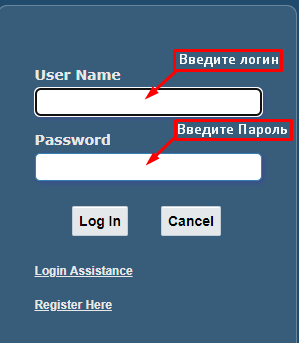 When you log in for the first time, the system will prompt you to change the default password. Create, enter and confirm a new password.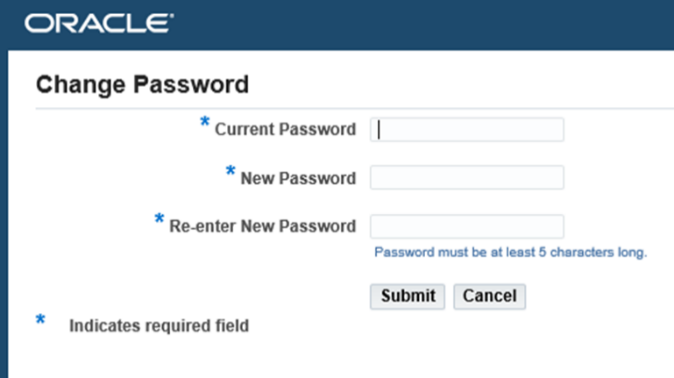 Upon successful logging in the system, the Home Page will appear. On the left side of the navigator click on the triangle next to “KMM iSupplier Portal” => click on “Supplier Details” 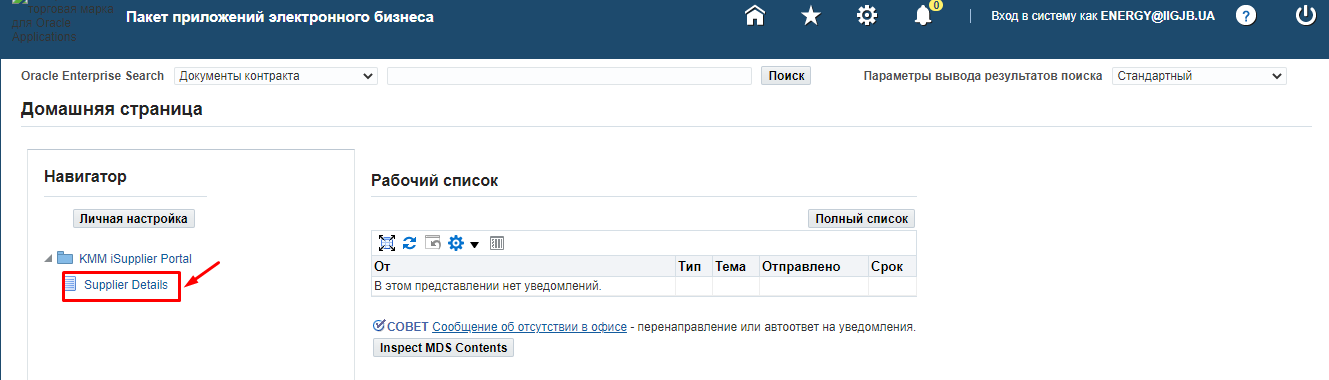 Profile ManagementThe Navigator contains a list of sections in which changes can be made, documents attached, etc.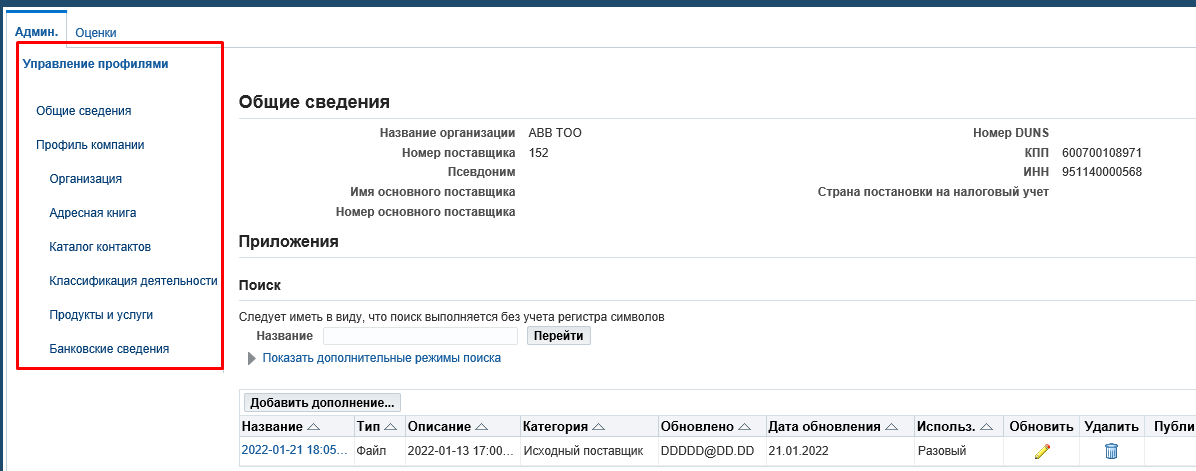 General Information Section.IMPORTANT!!! Please check whether all required documents are attached. If some documents are missing, please attach the scanned documents in accordance with the following classification. If it is impossible to submit the documents referred to in Subparagraphs 2, 8, and 9, it is required to provide a letter on the official letterhead, confirming information about the company, business reputation and the responsibilities of the person authorized to sign documents. Draft letter (see at the end of the instructions). To attach the necessary documents, click on (K) Add Supplement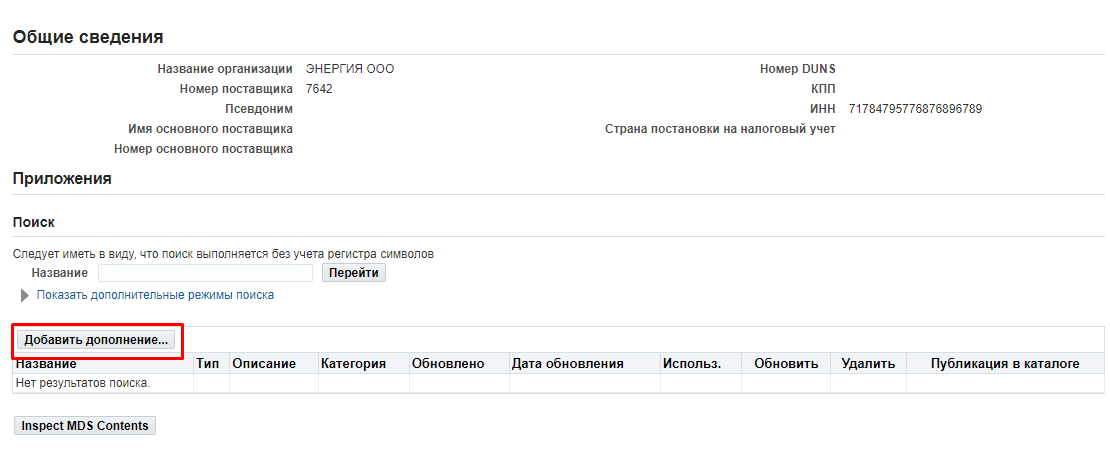 (1) In (П) Add-on type, select the file type;             (2) In (П) Title, enter the title of the document;             (3) In (П) Description enter a description of the document;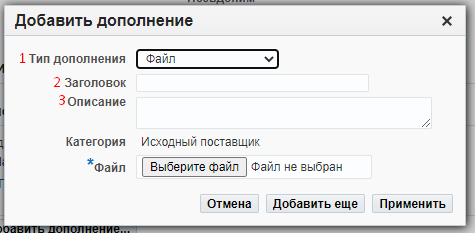 Click on (K) Select File (1), select the relevant document and on (K) Open (2).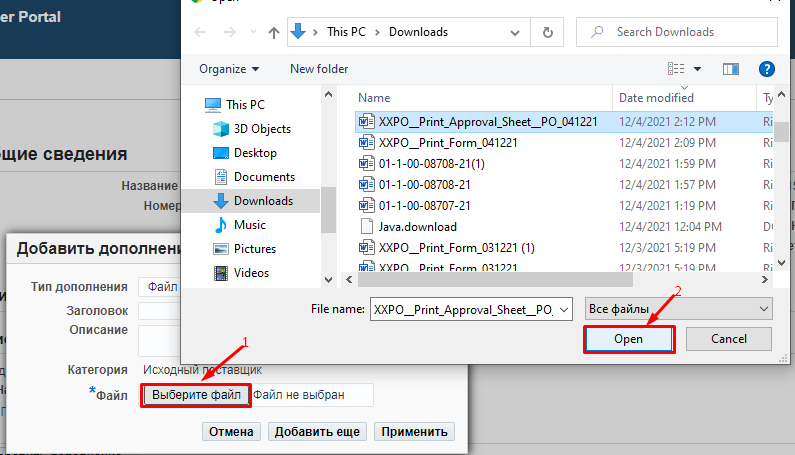 If you need to attach additional documents, click on (K) Add more (1), the previous file will be automatically loaded (2).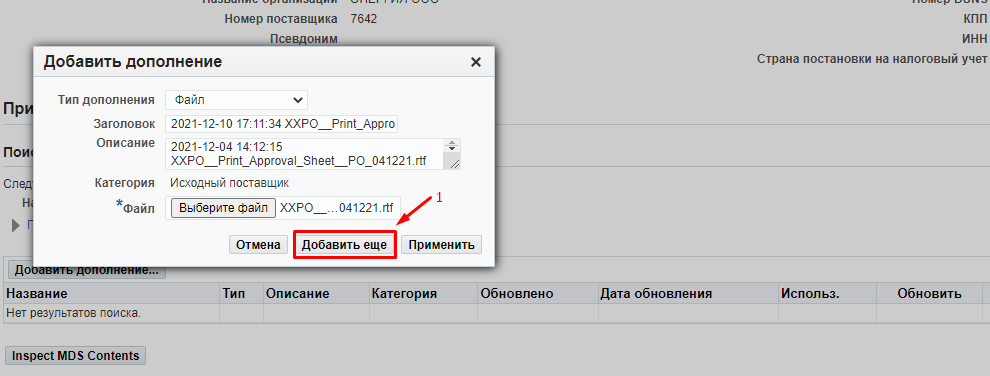 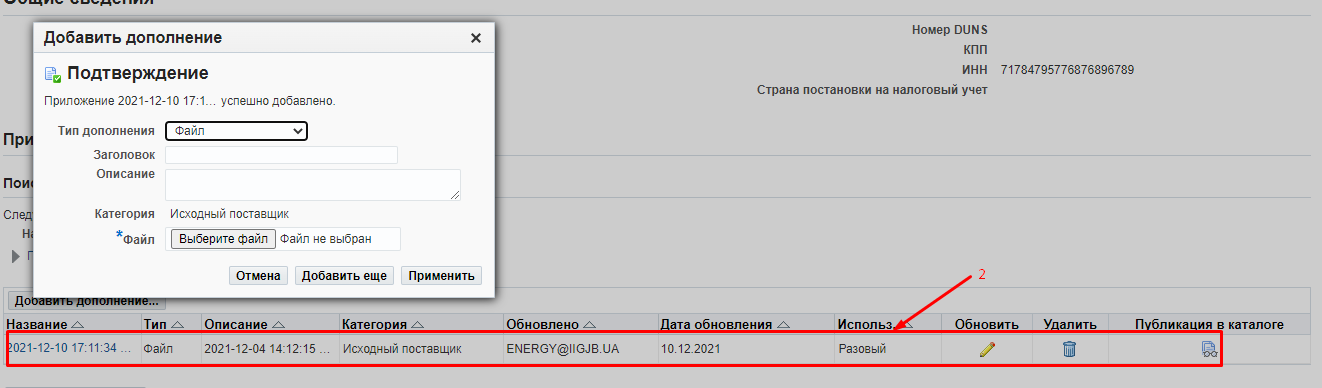 After uploading all the required documents, (3) press (К) Apply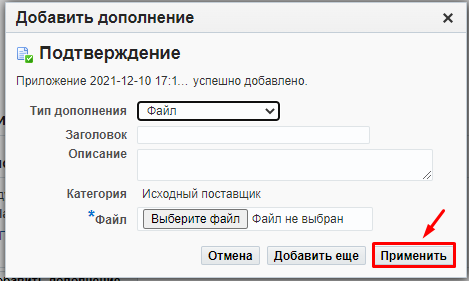 Organization Section: General Information SectionGeneral Information Section: ContactsPlease make sure that the contact details is up to date, as they will be reflected in the contract.If there are changes, fill in/edit the following fields: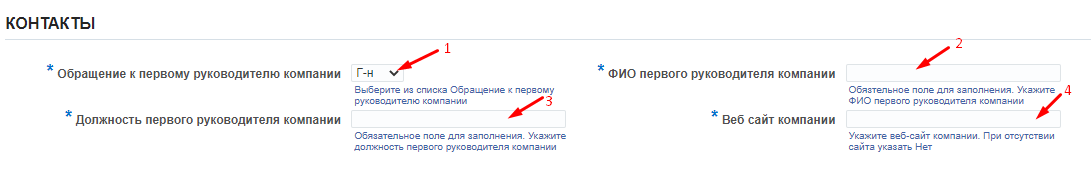 (1) in the “Title of the top manager of the company” field, select a required value from the list. (2) in the "Full name of the top manager of the company" field, indicate the full name of the head of the company for sending official letters. (3) in the "Position of the top manager" field, indicate the position in accordance with the internal documents of the company.  (4) in the "Company Website" field, enter the name of the company website. If there is no website, enter the word "no". General Information Section: Legal DataIn cases of legal data, delete the previous record in the (П) “Legal Structure" field and (1) then click on the magnifying glass =>(2) in the window that opens, click the (К) "Start" button => (3)select a legal form of the entity that matches your company and click on (К) "Express selection”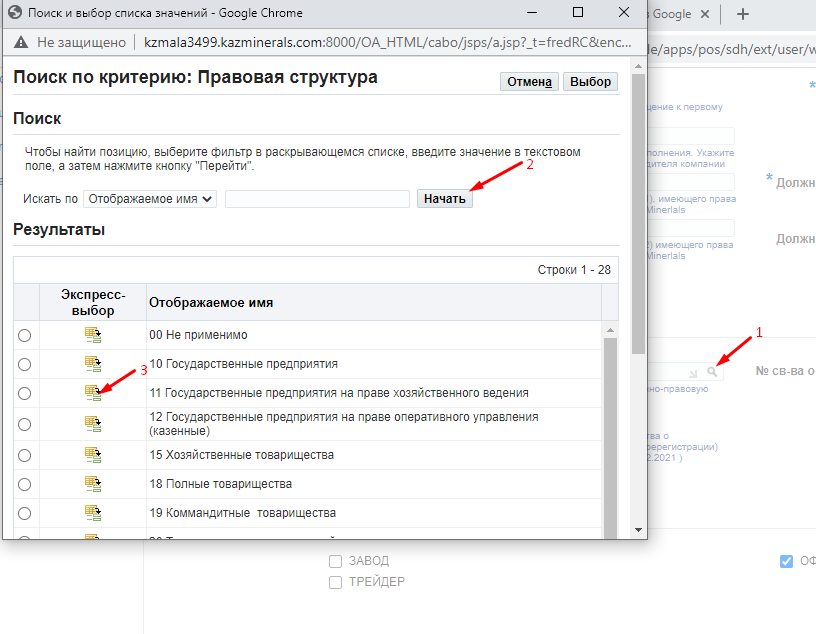 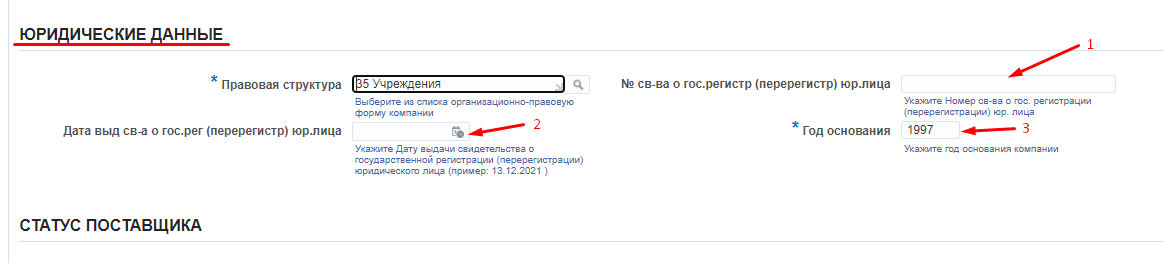 (1) and (2), in the “Number and date of the certificate of state registration (re-registration) of legal entity”, fill in the number and date of the certificate of state registration (re-registration) of a legal entity.  For the residents of the Republic of Kazakhstan, these fields are mandatory to be filled in.(3) in the “Year of foundation” field, fill in the year of initial state registration.General Information Section: Supplier StatusCheck your company’s status. If there are changes, check the checkbox of your company’s current status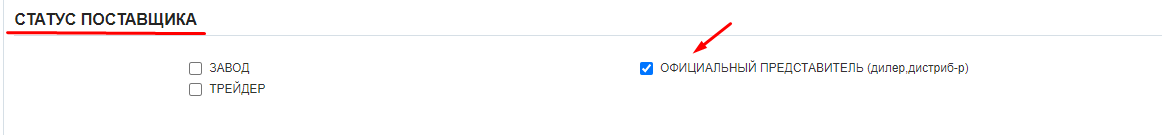 General Information Section: Goods Dealer/Manufacturer CertificatesIf your company is a manufacturer of a product (Factory) or an Official Representative (dealer, distributor), it is mandatory to list the certificates.  Scanned copies of certificates should be attached in accordance with the instructions in Paragraph 2.1.1.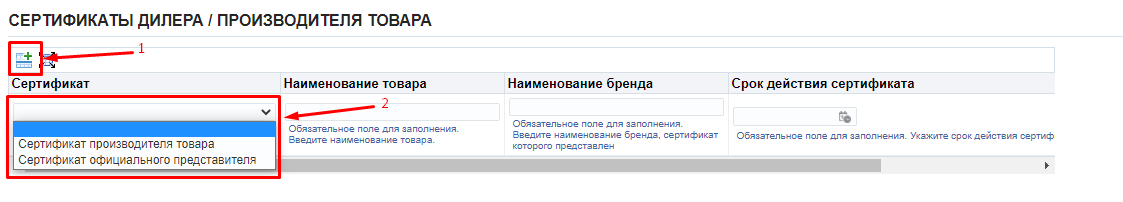 Click on (К) “Add New Row” button => (2) select the required value from the list.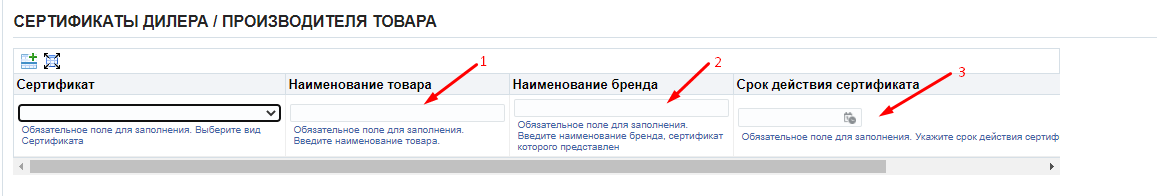 in the "Product name" field, enter the name of the certified product => (2) in the "Brand name" field, enter the name of the brand, for which the certificate was submitted => (3) in the "Certificate validity period" field, enter the certificate validity period.  Repeat the steps as needed to add several lines. General Information Section: Positive tests of goods at KAZ Minerals If your products were tested by KAZ Minerals companies and the testing completed successfully, please check the checkboxes of those companies. Otherwise, leave this section blank.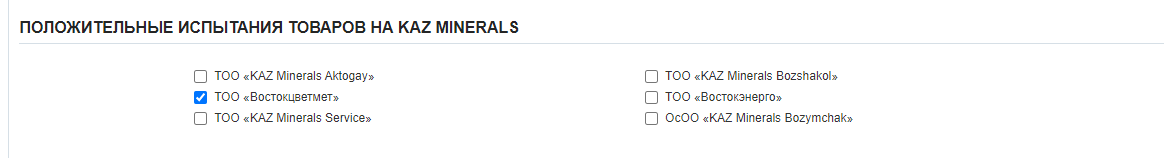 General Information Section: Licenses/Certificates FOR PERFORMANCE OF WORK/RENDERING SERVICES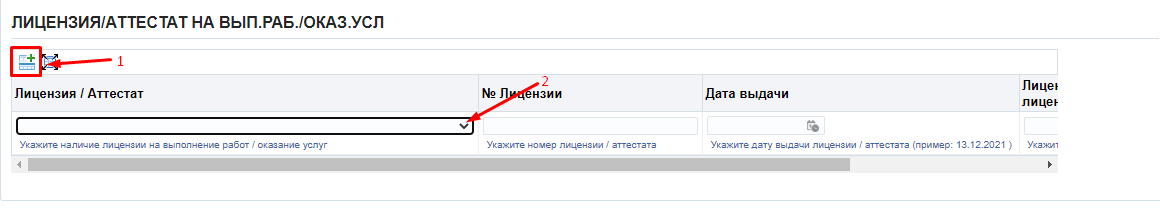 Click on (К) “Add New Row” button => (2) select the required value from the list. If the work/service is licensed, but you do not have the relevant document, select the "No” value. If the work / service is not licensed, select “Not Required”.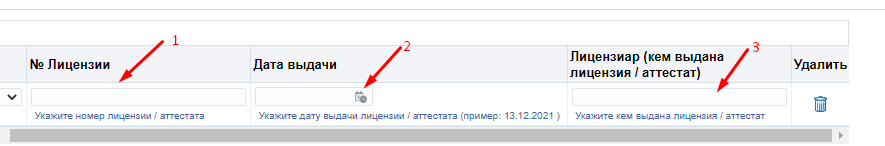 in the "License No." field, enter the license/certificate number => (2) in the "Issue date" field, indicate the date of issue of the license/certificate (DD.MM.YYYY.) => (3) in the "Licensor (who issued the license/certificate)" field, indicate who issued the license/certificate.  Repeat the steps as needed to add several lines. After the filling in, be sure to save all the necessary data by clicking on (K) Save.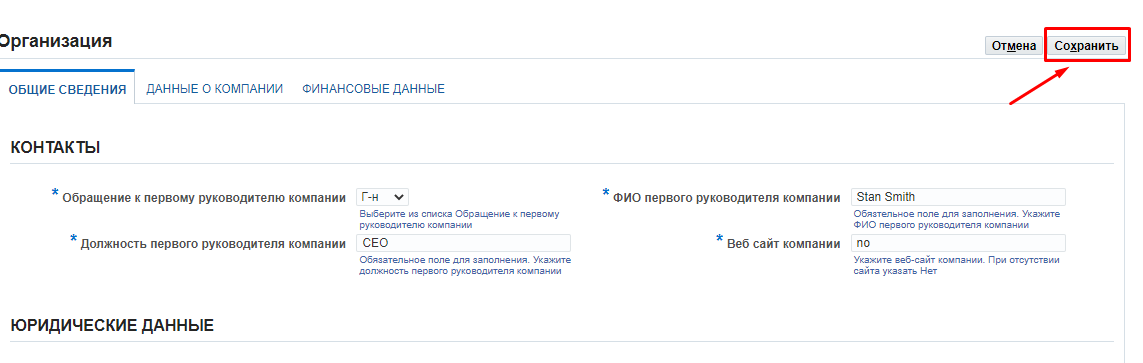 Company Profile Tab.Check the relevance of data on your company. If there are changes, fill in/edit the following fields: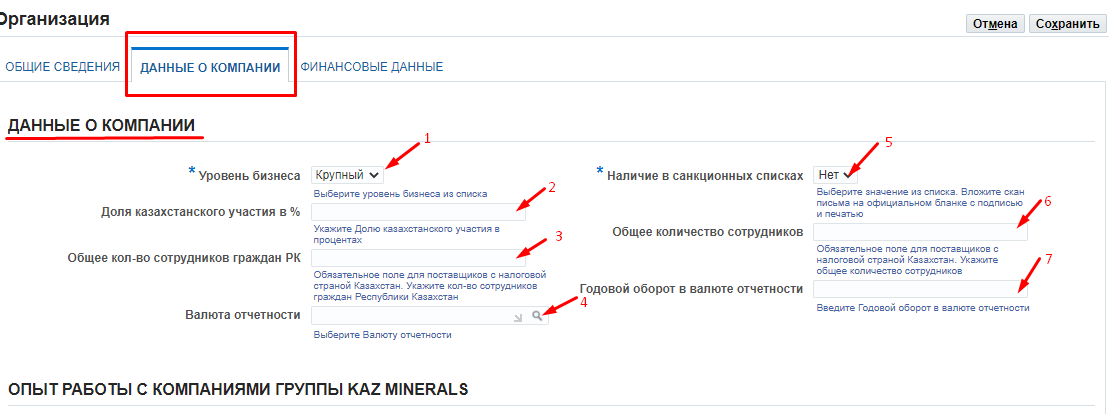 (1) in the mandatory field "Business level“, select the appropriate value for your company from the list. (2) in the mandatory field “Local Share in%”, the Residents of the Republic of Kazakhstan, should indicate the share in the company in percentage owned by the citizens of the Republic of Kazakhstan. For the non-residents of the RoK:(3) in the mandatory field "Total number of employees of citizens of the Republic of Kazakhstan" for residents of the Republic of Kazakhstan. For the non-residents of the RoK:(4) in the "Reporting currency" field, click on the magnifying glass => in the window that opens, click the "Start" button => select the reporting currency or click on the "Express selection" button (5) in this mandatory field “Presence in the sanctions lists”, you should specify whether your Company is subject or target to the sanctions introduced by the USA Government, UN Security Council, European Union, Her Majesty's Treasury or other respective sanctions authorities. It is mandatory to attach a confirmation letter on an official letterhead signed and stamped by your Company.(6) in the field "Total number of employees”, the residents of the Republic of Kazakhstan must indicate the total number of employees in your Company. For the non-residents of the RoK:(7) in the "Annual turnover in reporting currency" field, enter the Annual turnover in the reporting currency in the numerical format.Company Profile Tab: Cooperation experience with KAZ Minerals Group companiesIf your Company has cooperation experience with other KAZ Minerals companies, please list those companies or select “No experience with KAZ Minerals”.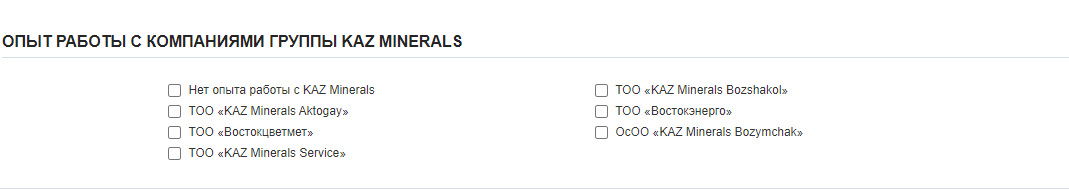 After the filling in, be sure to save all the necessary data by clicking on (K) Save.Financial Data Tab Check the relevance of financial data on your company. If there are changes, fill in/edit the following fields: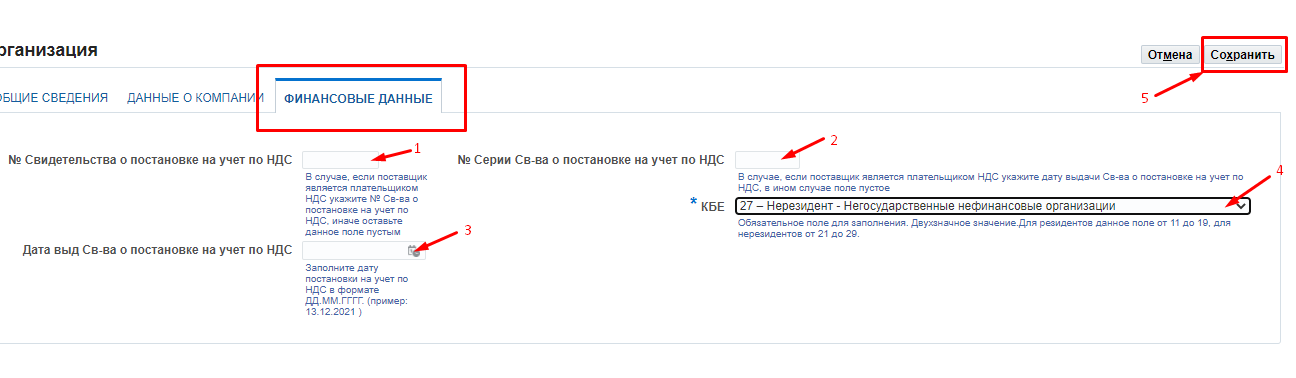 the "VAT registration Certificate No.", (2) "VAT registration Certificate  Series No." and (3) "Date of issue of VAT Registration Certificate" fields should be filled only by the residents of the Republic of Kazakhstan, if your Company is a VAT payer. Otherwise, leave this field blank. (4) in the "KBE" field, select from the list the relevant value for your Company. (5) Click on (К) Save.In case of editing the data in the following sections, all changes/updates will be re-approved by the administrator.  Address Book Section To edit the address, click on the pencil in the Update column. 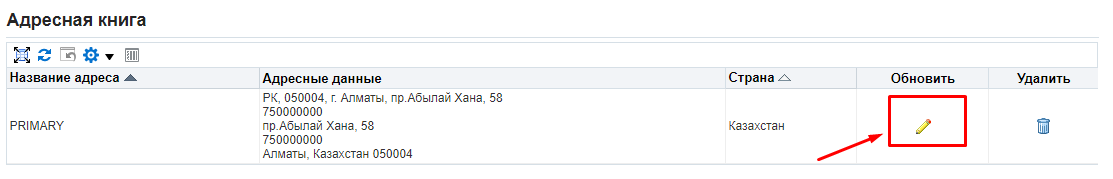 On the page that opens, fill in/edit the required data.For the residents of the RoK: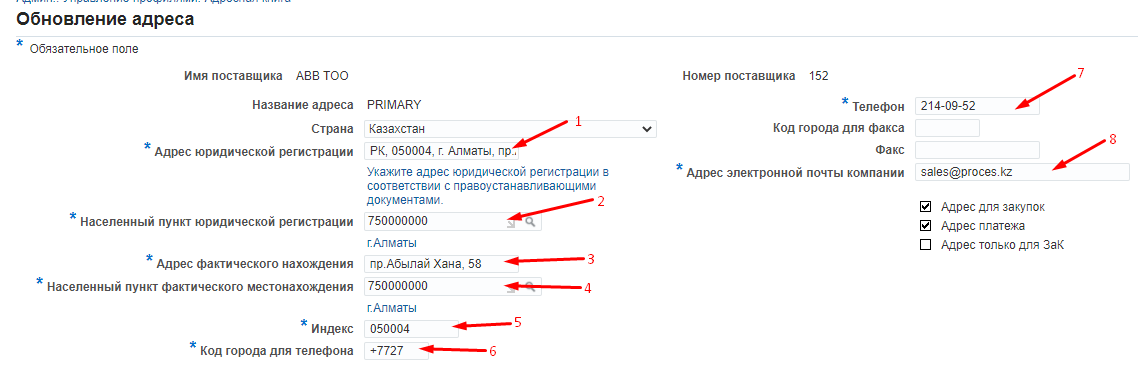 (1) in the "Official Registration Address" field, indicate the address of official registration in accordance with the documents of title. For example, 185 Kurmangazy Street, Almalinsky District, Almaty City(2) in the "Settlement of Official Registration" field, select the settlement of registration from the Directory Classifier of Units of Administrative and Territorial Distribution (KATO).(3) In the field "Address of Actual Location", indicate the full address of the actual location of the company. For example, 24a M.Zhusup Street. Ekibastuz City,  Pavlodar Region.(4) in the "Settlement of Actual Location" field, select the settlement of actual location from the Directory Classifier of Units of Administrative and Territorial Distribution (KATO).(5) in the "Index" field, indicate the index of official registration (6) in the field “City Phone Area Code" enter the city area code(7) in the "Phone" field, enter the phone number of the company(8) In the "Email Address" field, enter the company email address. This address will be used to send messages and notifications.After filling in, click on (K) Save.For the non-residents of the RoK: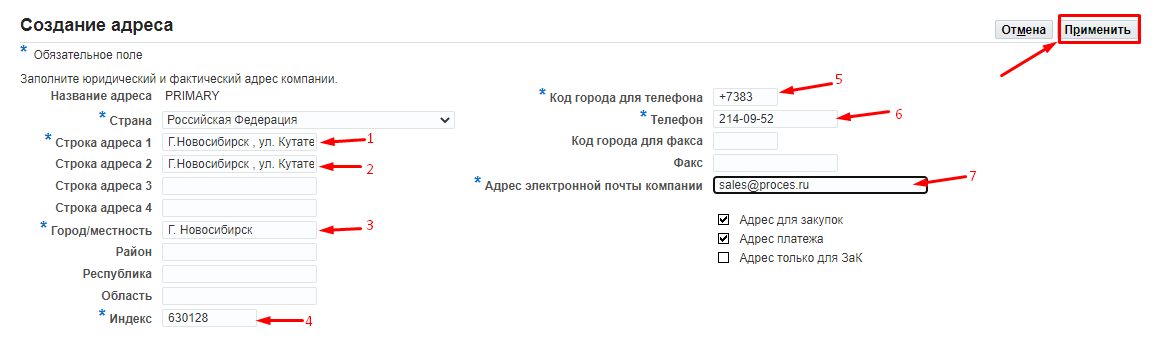 (1) in the "Address Line 1" field,  indicate the address of official registration in accordance with the documents of title. For example, 4g-238 Kutateladze Street, Novosibirsk(2) In the field "Address Line 2", indicate the full address of the actual location of the company.(3) In the "City/Town/Locality “ field, enter the city of the official location of your company.(4) in the "Index" field, indicate the index of the official registration (5) in the field “City Phone Area Code" enter the city area code(6) in the "Phone" field, enter the phone number of the company(7) In the "Email Address" field, enter the company email address. This address will be used to send messages and notifications.Click on (К) SaveContact Directory Section: active contactsPlease make sure that contact details with e-mail addresses are indicated for your organization. If contact information is missing, you will not be able to receive requests for quotations, requests for information, etc.If you need to change the contact details of a contract signatory, click on (К) Create.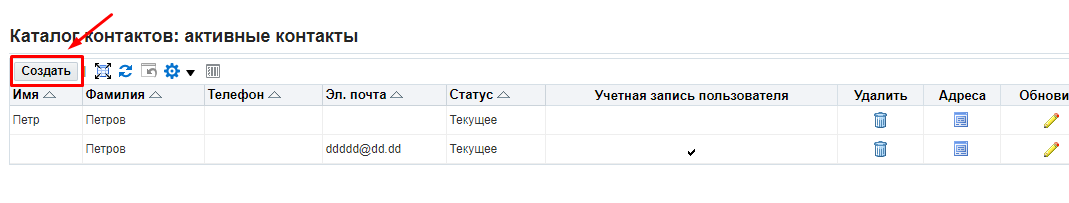 Fill in required fields.in the ”Title of the Contact Person” field, select a required value from the list.in the “First Name" field, enter the first name.in the "Patronymic" field, enter the patronymic.(4) in the “Last Name” field, enter the last name.(5) in the "Position" field, enter the position in accordance with the internal documents of the company.(6) In the “Contact’s Email Address" field, enter the email address.(7) In the “City Phone Area Code” field, enter the city area code.(8) In the "Phone" field, enter the phone number.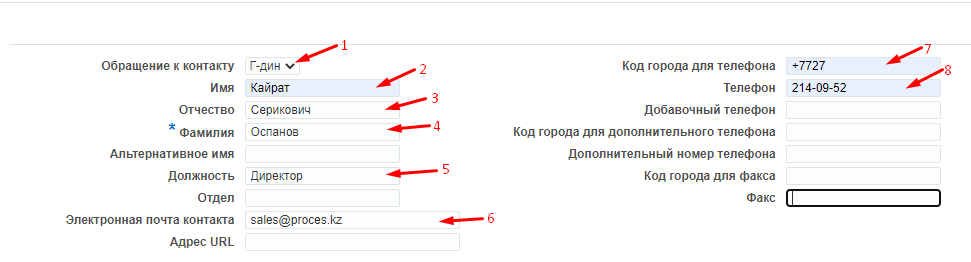 In  (П) Purpose of Contact, click on the "Add a new line" button (1) => Select from the reference list the Contract Signatory value..                                  Click on (К) Save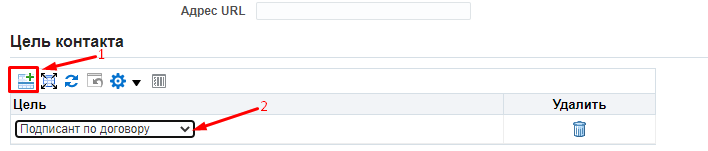 If several employees in your company have the right to sign supply contracts, then you need to create contacts for each of such employees.To edit contact data, click on the pencil in the Update column. 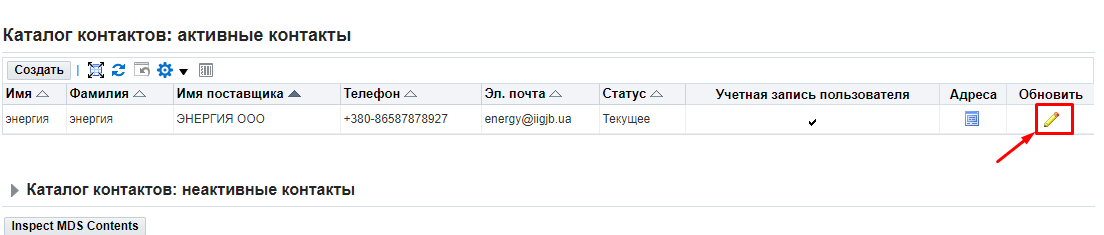 Fill in the required details and click on (К) Apply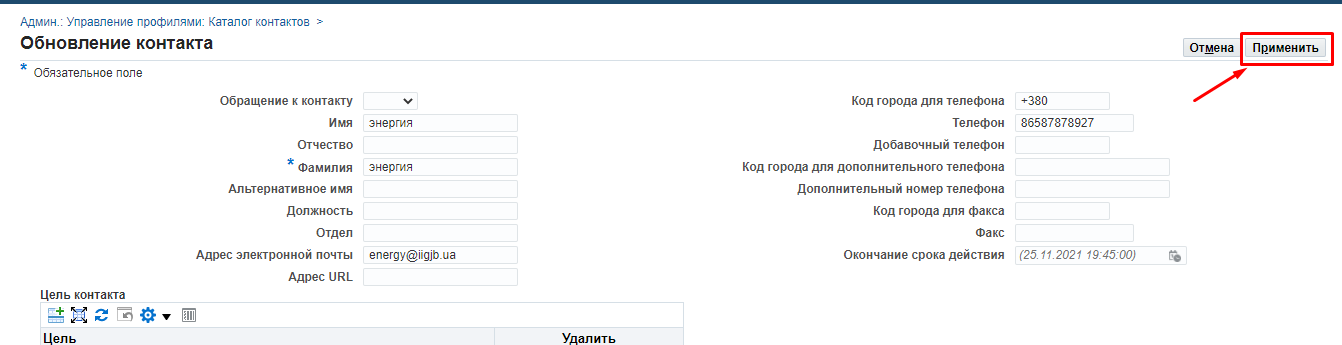 Business Classification Section(If the classification neds to be changed, in the Classification list, select one or more values (1) corresponding to your company. Click on (К) Save (2).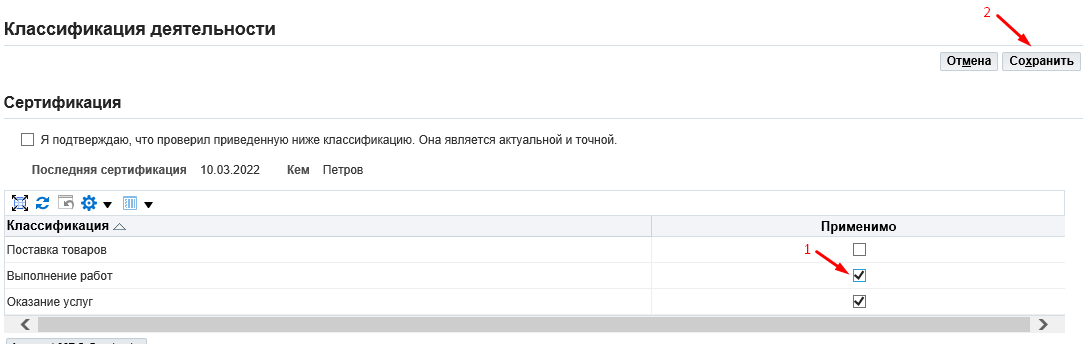 Products and Services SectionIf you need to delete previously selected categories of products and services, select the categories by checking the boxes and click on (K) Delete 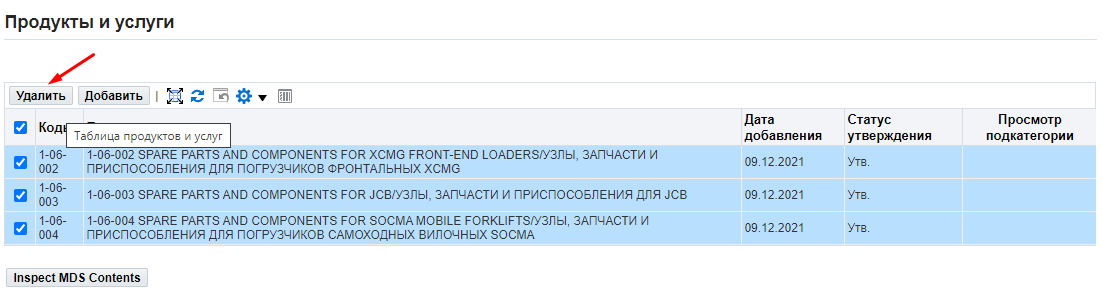 If you need to add them, click on (K) Add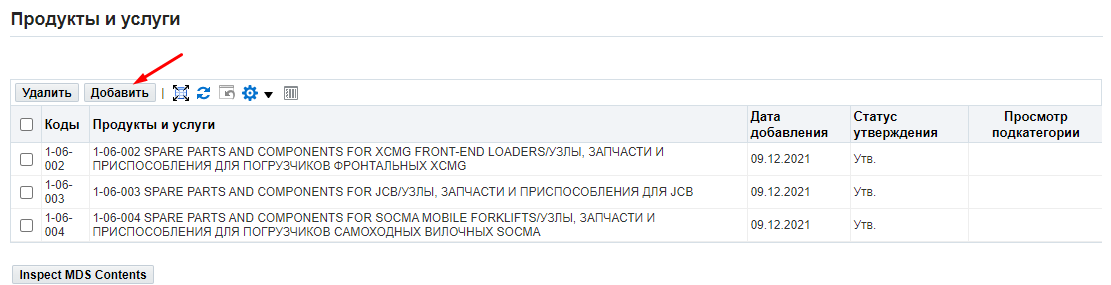 If you need to preview the entire list of categories of goods, works and services, click on (К) "Export list”.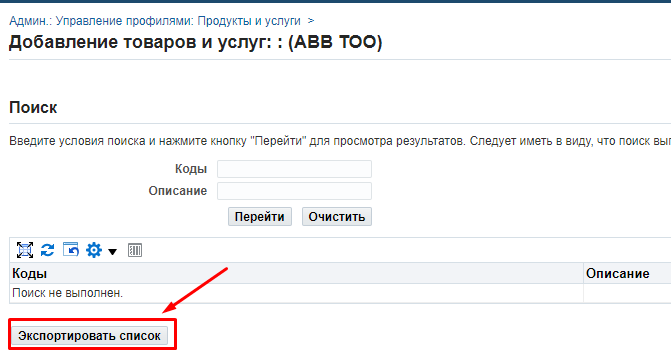 2.6.4. In (П) Codes, enter the category code from the exported list of goods/works/services (1) that you are planning to supply. Click on (К) Go to (2).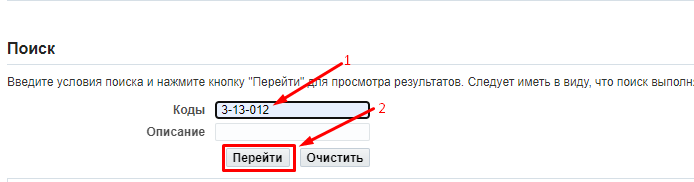 1.6.5. Check the box next to the selected category (1), click on (K) Apply (2) and then click on (K) Save and Exit (3).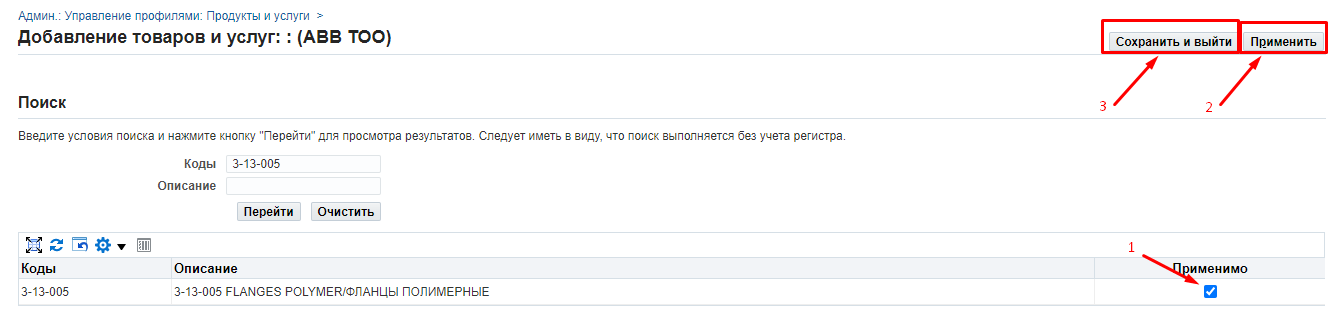 Banking Details SectionTo add a new bank account, click on (К) Create. In case of adding a new bank account, a form justifying the need to change banking details needs to be filled out.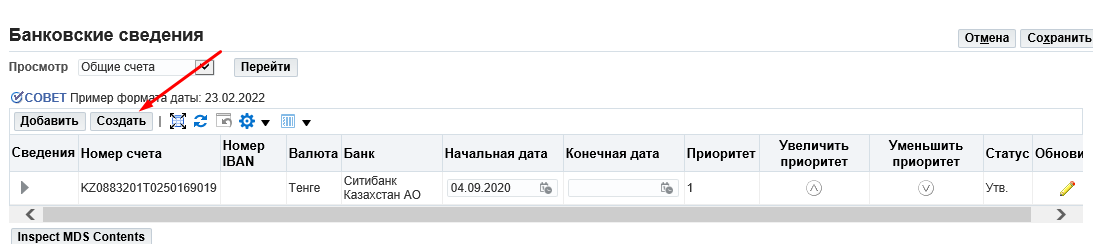 In the opened form, fill in the following data: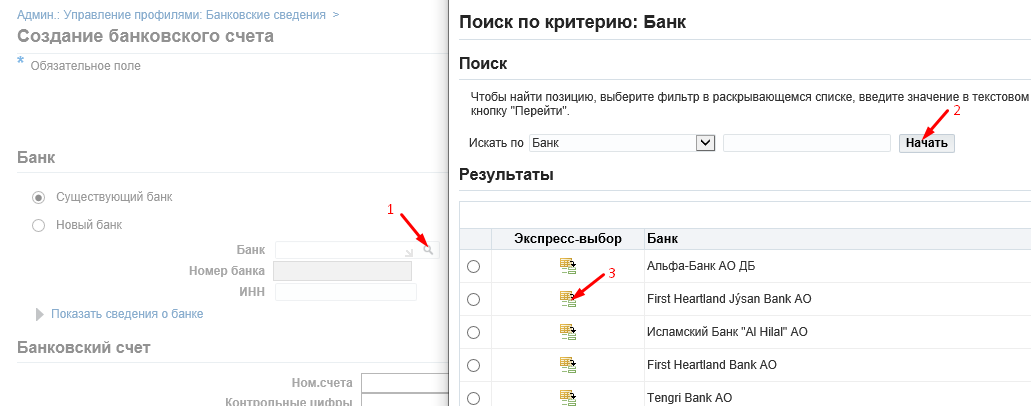 (1) in the "Bank" field, click on the magnifying glass => in the window that opens (2) click on (К) "Start" => select the required bank from the list and (3) click on (К) "Express Selection"To fill in the bank branch: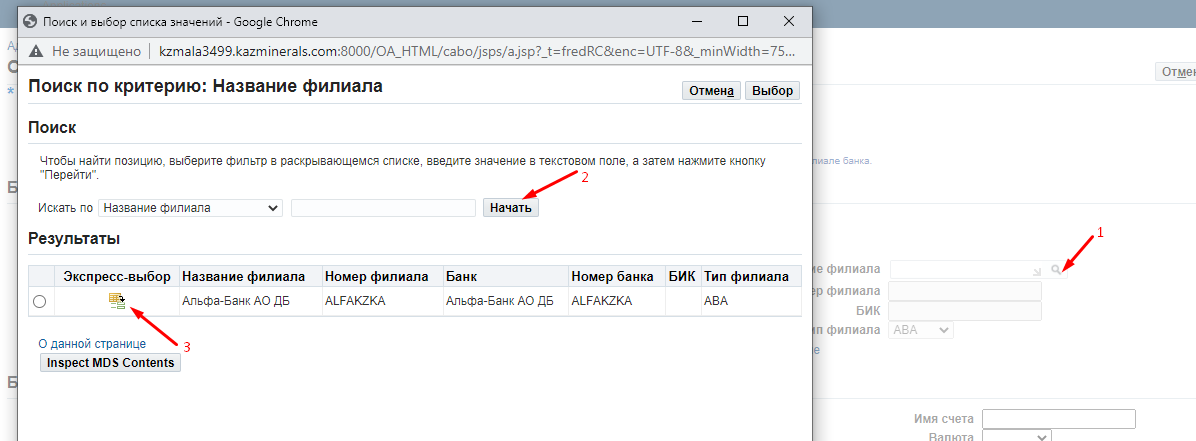 (1) in the “Bank Branch Office” field, click on the magnifying glass => in the window that opens (2) click on (К) "Start" => select the required bank branch office from the list and (3) click on (К)"Express Selection"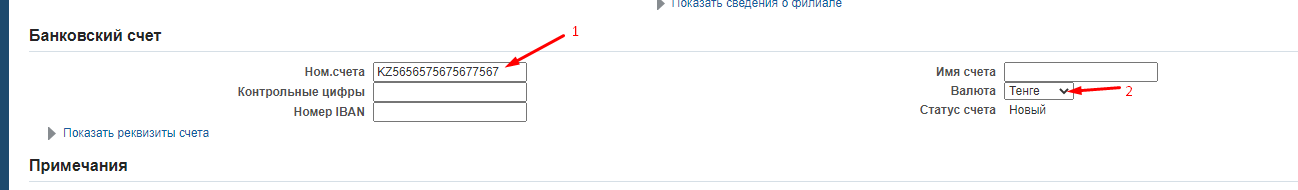 Enter the bank account number (1) in the "Account number " field. (2) In the “Currency ” field, select bank account currency from the list.After filling in all the required fields, press (К) Save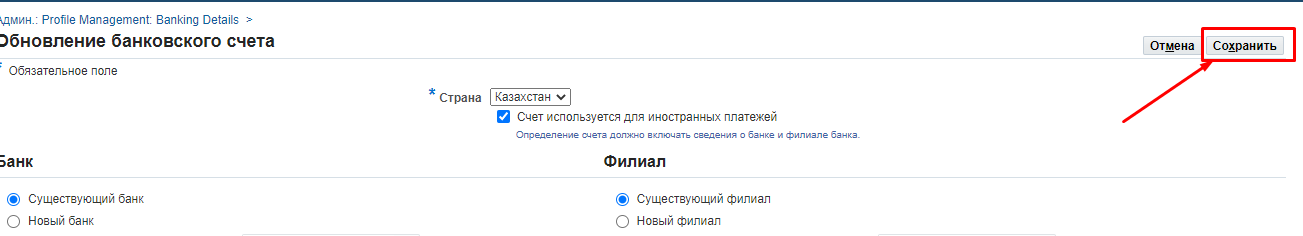 To edit the approved bank account, click on the pencil in the Update column.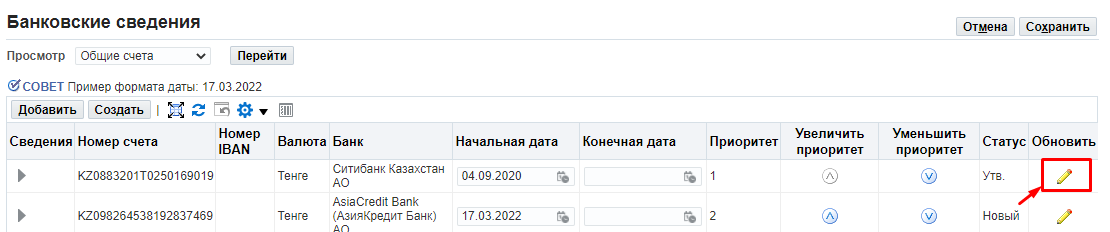 The following fields are available for editing in respect of an approved bank account: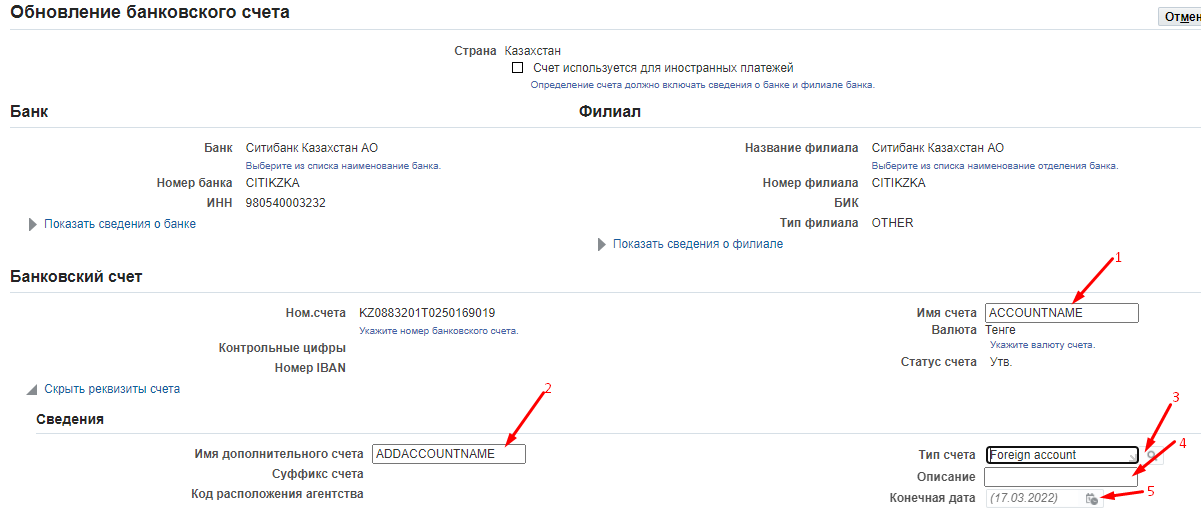 Account nameAdditional account nameAccount TypeDescriptionFinal Date After filling in, click on (K) Save.If you want to deactivate an existing bank account, in the End Date column, enter the end date next to the bank account you want to deactivate and click on (K) Save.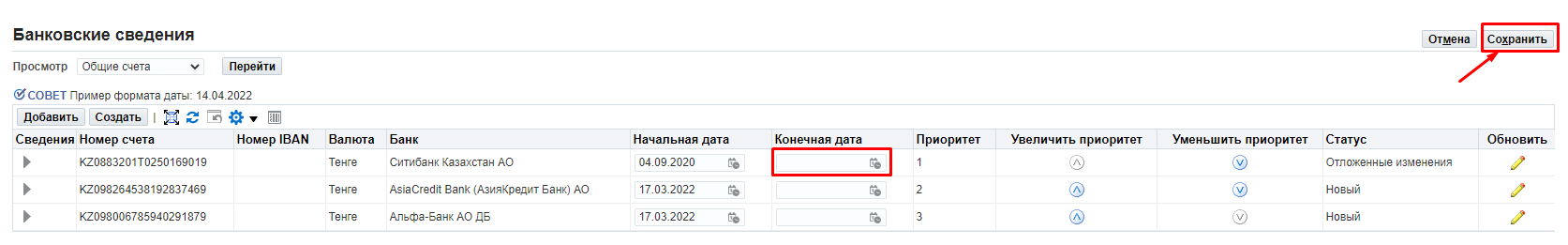 The draft of the letter to be provided by the non-resident supplier in case it is impossible to provide documents specified in Subparagraphs 2, 8, and 9ON A COMPANY LETTERHEADDate _______________To: KAZ Minerals Aktogay LLC / KAZ Minerals Bozshakol LLC (keep the required)Confirmation of the information on the company, its business reputation and the authority of the signatoryWe hereby certify that _________________ (company name) (Company) is a duly incorporated and registered organization with good business reputation (solvent, not in liquidation or bankruptcy and not having any other liabilities), and that the following information and documents are complete, valid and accurate as of the date of this letter:4. Documents attached (electronic copies of originals):4.1. The certificate of registration and / or statment of good business reputation4.2. [Documents confirming that a person (persons) appointed as the signatory has the right to sign a contract for the supply of the offered goods / works / services on behalf of the Company, based on:a. The Articles of Association; and / orb. The Decision of the Board of Directors or the executive body; and / orс. Power of attorney (or all of the above documents, jointly confirming the powers of the signatory)][Note to the Company: if those documents are not available or cannot be fully disclosed due to confidentiality, the Company shall replace the documents requested for in Paragraph b) above with the following][The Company confirms that the person (s) appointed as the signatory _________________ (state the full name and position of that authorised person) is an employee of the Company and has the right to sign contracts for supply of goods / works / services and all supporting documents on behalf of the Company.]Information on the registration of the company and its constituent documents are available for verification and control on the following official web portal of the state registrar:_____________________________________________________________(Please provide a valid link to the relevant portal and include it in the text of the email).We certify that the supporting documentation and / or information available on this website is complete, valid and accurate as of the date of this letter.Best regards,Signature _____________Full name_______________Position _________________ [Note for the Company: This letter shall be signed by persons (excluding the employee appointed as the signatory) in a position higher than the employee appointed as the signatory, who has the authority to provide such representations, for example, the Company Secretary, Directors, Executive Management, etc.]                    Seal (if the Company has a seal)DateCreated byRevisionDescription of changes10.12.2021K. Abildinova1.0New document11.02.2022N. Kalenova K. 1.1 Information and Print Screen Updates20.03.2022N. Kalenova K.1.2Final editing14.04.2022N. Kalenova K.1.3More information17.06.2022N. Kalenova K.1.4Addition to Clause 2.7.1Category DescriptionNo.List of Documents*Documents confirming the authority of the contract signatoryResident of the Republic of KazakhstanThe minutes of meeting (decision) of the executive body on the election (appointment) of the chief executive officer or the power of attorney for an authorized representative, if the signatory is not the chief executive officer of the said legal entity.	*Documents confirming the authority of the contract signatoryNon-Resident of the Republic of KazakhstanThe minutes of meeting (decision) of the executive body on the election (appointment) of the chief executive officer or the power of attorney for an authorized representative, if the signatory is not the chief executive officer of the said counterparty;*Documents confirming the authority of the contract signatoryBranch of the non-residents of the RoK:A document confirming the authorities of the counterparty’s signatory (decision or PoA)*Documents confirming the authority of the contract signatoryIE, the Resident of the Republic of KazakhstanIdentity Document*Documents confirming the authority of the contract signatoryIE, the Resident of the Republic of KazakhstanPower of Attorney for an authorized representative, if the signatory of a respective GWS purchase contract is different from the said individual entrepreneur*Foundation documentsResident of the Republic of KazakhstanThe articles of association of the legal entity. If a representative of the counterparty is its structural business unit (a branch or a representative office), then, in addition to the articles of association, such a party must provid  the branch or representative office regulations and documents on the appointment of the head of the structural business unit*Foundation documentsResident of the Republic of KazakhstanThe certificate or the confirmation of the state registration (re-registration) of the legal entity*Foundation documentsNon-Resident of the Republic of KazakhstanConstitutional documents (the Articles of Association or an equivalent document)*Foundation documentsNon-Resident of the Republic of KazakhstanDocument confirming the registration of a legal entity with an authorized state body or chamber of commerce.*Foundation documentsIE, the Resident of the Republic of KazakhstanCertificate or notification of the individual entrepreneur’s state registration with tax authorities, if such registration is required in accordance with the statutory regulations of the Republic of Kazakhstan;*Foundation documentsBranch of the non-residents of the RoK:The articles of association of the legal entity*Foundation documentsBranch of the non-residents of the RoK:The Provisions of the Branch or Representative Office*Foundation documentsBranch of the non-residents of the RoK:Document on the appointment of the head of a branch or representative office*Foundation documentsBranch of the non-residents of the RoK:Certificate of Branch or Representative Office registration*Tax DetailsResidentThe certificate of VAT registration (if applicable)*Tax DetailsResidentIn case the counterparty is a VAT payer, a tax authority’s statement of the absence of outstanding tax and other payment debts to the state budget; in case the counterparty is not a VAT payer, a relevant confirmation statement from a tax authority;*Tax DetailsIE, the Resident of the Republic of KazakhstanThe certificate of VAT registration (if applicable)*Tax DetailsIE, the Resident of the Republic of KazakhstanIn case the counterparty is a VAT payer, a tax authority’s statement of the absence of outstanding tax and other payment debts to the state budget; in case the counterparty is not a VAT payer, a relevant confirmation statement from a tax authority;*Tax DetailsBranch of the non-residents of the RoK:The certificate of VAT registration (if applicable)*Tax DetailsBranch of the non-residents of the RoK:In case the counterparty is a VAT payer, a tax authority’s statement of the absence of outstanding tax and other payment debts to the state budget; in case the counterparty is not a VAT payer, a relevant confirmation statement from a tax authority;*Banking dataResident of the Republic of KazakhstanCertificate of the existence of a current account and the absence of loan indebtedness from the servicing bank with bank details*Banking dataIE, the Resident of the Republic of KazakhstanCertificate of the existence of a current account and the absence of loan indebtedness from the servicing bank with bank details*Banking dataBranch of the non-residents of the RoK:Certificate of the existence of a current account and the absence of loan indebtedness from the servicing bank with bank detailsLicenses/certificatesResident of the Republic of KazakhstanThe state license of the Republic of Kazakhstan for carrying out licensed activities and permits for performing works (rendering services) (if applicable), including the copies of all the appendices to the state licenseLicenses/certificatesResident of the Republic of KazakhstanGoods manufacturer certificateLicenses/certificatesNon-Resident of the Republic of KazakhstanThe state license of the Republic of Kazakhstan for carrying out licensed activities and permits for performing works (rendering services) (if applicable), including the copies of all the Appendices to the state licenseLicenses/certificatesNon-Resident of the Republic of KazakhstanGoods manufacturer certificateLicenses/certificatesBranch of the non-residents of the RoK:The state license of the Republic of Kazakhstan for carrying out licensed activities and permits for performing works (rendering services), where such works (services) are subject to licensing, including the copies of all the Appendices to the state license (if applicable)Licenses/certificatesBranch of the non-residents of the RoK:Goods manufacturer certificate*Anti-Bribery and Corruption Compliance QuestionnaireFor all suppliersAnti-Bribery and Corruption Compliance Questionnaire, filled in and signed by the counterparty*MiscFor all suppliers(5) A letter confirming that your Company is/is not subject or target to the sanctions introduced by the USA Government, UN Security Council, European Union, Her Majesty's Treasury or other respective sanctions authorities. 1. Country of registration / residence:2. Registration number:3. Date of registration / incorporation: